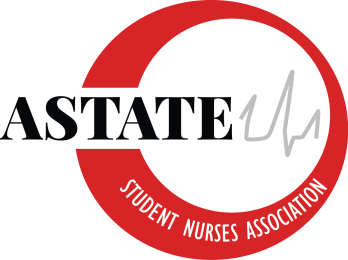 Arkansas State University Student Nurses’ AssociationBoard of Directors MeetingFebruary 8, 2023CNHP 60211:30amAgendaCall to Order: 11:38amRoll Call:2022-2023 SNA BoardPresident: Emma Farmer - PresentVice President: Hannah Farmer -  PresentSecretary: Katie Henley - PresentTreasurer: Kayte Cook - PresentNominations and Elections Chair: Blakeleigh Sudbury - PresentBreakthrough to Nursing: Madison Terrell - PresentWebmaster: Chandler Conyers - PresentPublic Relations: Parker Ferguson - PresentSenior Representative: Macey Jones - PresentJunior Representative: Alaina Allen - PresentSophomore Representative (Spring Cohort): VACANTSophomore Representative (Fall Cohort): Jonathan Schaufler - PresentAccelerated Representative: Judy Heang - AbsentAnnouncementsApproval of January Board of Directors Meeting MinutesMacey makes a motion to approve January meeting minutes, Hannah seconds. None opposed, motion carries.Financial Report:Checking Account: $17,782.88Fundraising Account: $308.00All registration fees are out of the bank account.$223 was deposited from Unique Ink. $2.41 interest payment.Follow Up2023 NSNA Annual ConventionNSNA Convention - link April 12-16, 2023Nashville, TNGaylord Opryland HotelAwardsNSNA  AwardsBTN Madison and KatieFinancial ExcellenceKayteNewsletterParkerWebsiteChandlerSocial MediaChandlerEssayMultiple essays can be submittedNo application required:Project InTouchPrecious Metal Awards ProgramStellar School ChaptersStellar School Chapter Award 2023Look at the Google Drive folder.Deadline: February 15, 2023Continue updating ASAPMost deadlines for awards are March 7thCommunity Service EventPeriod Packing PartyFebruary 23, 2023Centennial Hall reserved from 4pm-8pmEvent scheduled for 5pm-7pmKeep promoting to organizationsClass reps need to send out graphicsJonathan and Emma will attend NPC and IFC chapters to promote in personBOD attendance:Emma, Katie, Parker, Hannah, Chandler, Jonathan, Kayte, Alaina, Mrs. Travis, Mrs. Fleming, Madison plan on attending.Registration/Attendance TableChandler and HannahWill use a QR code to scan in for attendanceNeed to order plaque/prizesVote for expenses: Macey makes a motion for the period packing party budget to be $125. Hannah seconds. All in favor, no opposed. Motion carries. TrophyFundraisingNew t-shirt linkDiscuss colors and designsTable at NationalsNew Spring Sophomore RepresentativeUpdate?Mariah Garrett won the voteBlakeleigh will notify candidates of resultsNew BusinessSenior Pinning CeremonyUpdate?Macey will send out Save the Dates and Google Slides for pinning and careers.Emma will send out Google Form for superlatives and speaker suggestions.FundraisingMadison is going to talk to Kroger about flowers. Pick 3 different options and figure out the price for eachWIX Renewal$132 auto renewalMacey makes a motion to continue WIX subscription for the website. Madison seconds. None opposed, motion passesDiscussionNext Meeting: MarchROOsEmma Farmer: I attended the January BOD meeting, participated in the Stellar Chapter award submission, and collaborated with Macey regarding the Senior Pinning Ceremony timeline.Hannah Farmer: I attended the January BOD meeting and worked on T-Shirt fundraiser. Katie Henley: I attended the January BOD meeting and have been in contact with Madison and Macey about awards. Kayte Cook:  Blakeleigh Sudbury: Madison Terrell: I attended the January BOD meetingChandler Conyers:Parker Ferguson: I attended the January BOD meeting. Made the January newsletter for the chapter. Finalized older newsletters and sent these to Chandler to upload to the website. Got stuff together for the Newsletter Contest for National Convention (everything ready to be submitted except for the February newsletter-application due March 7th). Worked on the Stellar School Application. Obtained needed documents for Category 2 #1 on the application and uploaded them to the Category 2 folder in google drive.Macey Jones: Alaina Allen: Attended January BOD meeting. Worked with faculty on completing Honors Experience Grant for NSNA Convention.Judy Heang:Addie Fleming: Booked rooms and registered students for NSNA convention with Mrs. Travis. Meet with Jonathan regarding the Period Packing Party. Assisted Alaina with completing the Honors Experience Grant for NSNA Convention. Kayla Travis:  Chandler makes a motion to adjourn the meeting. Madison seconds. All in favor, no opposed. Motion carries. Meeting adjourned at 12:50 pm.